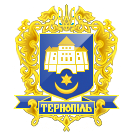 Тернопільська міська рада сьомого скликанняПротокол № 24засідання виконавчого комітету міської ради15.04.2020р.				Початок засідання		09.00Місце проведення – «зелена кімната»Присутні на засіданні : С.В.Надал, В.В.Шумада, І.С.Хімейчук, Л.О.Бицюра, В.Є.Дідич, В.В.Стемковський, С.В.Гаврилюк –(присутність після розгляду питання №296).Присутні за допомогою дистанційного (skype) зв’язку: В.М.Корнутяк, О.І.Кузьма, Б.А.Татарин, О.М.Туткалюк.Відсутні: В.О.Остапчук, П.М.Якимчук, С.В.Гаврилюк – (відсутній до початку розгляду питання №297).Кворум є – 10 членів виконавчого комітету. Запрошені: І.М.Чорній, Олексюк І.В.Засідання проводилось в онлайн режимі та за допомогою дистанційного (skype) зв’язку без доповідачівГоловуючий: С.В.Надал.Слухали: Про затвердження порядку денного засідання виконавчого комітету:	Всього внесено проектів	22	293	Про призупинення організації платного паркування транспортних 	О.П.Вітрук	засобів в м. Тернополі	294	Про внесення змін до рішення виконавчого комітету від 	І.Є.Паничева	13.04.2016 №286 «Про затвердження реєстрів послуг, що 	надаються через Центр надання адміністративних послуг у місті 	Тернополі»	295	Про надання дозволу на розміщення зовнішньої реклами	Ю.П.Дейнека	296	Про дотримання виконавської дисципліни щодо реалізації завдань,	С.Є.Добрікова	 визначених нормативно-правовими актами, розпорядчими 	документами і власними контрольними документами, стан 	розгляду звернень та скарг	297	Про надання фінансової підтримки	О.І.Соколовський	298	Про приватизацію жилих приміщень в гуртожитках	Т.Г.Басюрська	299	Про зміну статусу жилого приміщення	Т.Г.Басюрська	300	Про реєстрацію квартир в якості службових	Т.Г.Басюрська	301	Про переоформлення ордера	Т.Г.Басюрська	302	Про видачу ордера  на службову квартиру	Т.Г.Басюрська	303	Про приватизацію жилих приміщень в гуртожитках	Т.Г.Басюрська	304	Про взяття на баланс	В.П.Кармазин	305	Про надання дозволу на дарування частини квартири на ім’я 	Х.В.Білінська	неповнолітньої дитини	306	Про надання дозволу на дарування квартири, де малолітня дитина 	Х.В.Білінська	має право користування житловим приміщенням	307	Про надання дозволу на дарування квартири, де малолітня дитина 	Х.В.Білінська	має право користування житловим приміщенням	308	Про надання дозволу на дарування частини квартири на ім’я 	Х.В.Білінська	неповнолітньої дитини	309	Про надання неповнолітньому та малолітнім дітям дозволу на 	Х.В.Білінська	укладання договору про поділ спадкового майна	310	Про надання дозволу на укладання договору купівлі-продажу 	Х.В.Білінська	частини квартири в користь малолітньої дитини	311	Про надання дозволів на укладання договорів купівлі- продажу 	Х.В.Білінська	частини квартири, частини житлового будинку, частини земельної 	ділянки від імені малолітньої дитини	312	Про надання дозволу на укладання договору дарування квартири, 	Х.В.Білінська	де малолітні діти мають право користування житловим 	приміщенням	313	Про затвердження висновку щодо  визначення способу участі 	Х.В.Білінська	батька у вихованні дітей	314	Про затвердження висновку щодо визначення місця проживання 	Х.В.Білінська	малолітньої дитиниВирішили: затвердити за виключенням питання № 304 і взяти за основу порядок денний засідання виконавчого комітету.Слухали: Пропозицію включити до порядку денного засідання виконавчого комітету додаткові питання:	Всього внесено проектів	7Про внесення змін до місцевого бюджету Тернопільської міської           Н.П.Кучер територіальної громади на 2020 рік»Про передачу матеріальних цінностей                                                         В.Я.ДаньчакПро перерахунок коштів на поповнення статутного капіталу                     О.П.Вітрук комунального підприємства «Автошкола «Міськавтотранс»Про виділення коштів для фінансової підтримки                                         О.П.Вітрук комунального підприємства «Міськавтотранс»Про затвердження протоколу засідання конкурсного комітету                  О.П.ВітрукПро затвердження примірної форми договорів на перевезення                 О.П.Вітрук       пасажирів автомобільним транспортом в Тернопільській міській                  територіальній громадіПро безоплатну передачу на баланс майна комунальної власності       .І.СоколовськийІнформував: С.В.Надал.Голосування: за – 10, проти – 0, утримались – 0.Вирішили: включити додаткові питання до порядку денного засідання виконавчого комітету.Слухали: Про затвердження порядку денного засідання виконавчого комітету у кількості 29 питань  в цілому.Інформував: С.В.Надал.Голосування: за – 10, проти – 0, утримались – 0.Вирішили: затвердити порядок денний засідання виконавчого комітету в цілому.Слухали: Про призупинення організації платного паркування транспортних засобів в м. Тернополі Доповідав:В.Є.ДідичГолосування: за – 10, проти – 0, утримались – 0.Вирішили: рішення №293 додається.Слухали: Про внесення змін до рішення виконавчого комітету від 13.04.2016 №286 «Про затвердження реєстрів послуг, що надаються через Центр надання адміністративних послуг у місті Тернополі» Доповідав:В.Є.ДідичГолосування: за – 10, проти – 0, утримались – 0.Вирішили: рішення №294 додається.Слухали: Про надання дозволу на розміщення зовнішньої реклами Доповідав:В.Є.ДідичГолосування: за – 10, проти – 0, утримались – 0.Вирішили: рішення №295 додається.Слухали: Про дотримання виконавської дисципліни щодо реалізації завдань, визначених нормативно-правовими актами, розпорядчими документами і власними контрольними документами, стан розгляду звернень та скарг Доповідав:І.С.ХімейчукГолосування: за – 10, проти – 0, утримались – 0.Вирішили: рішення №296 додається.С.В.Гаврилюк взяв участь у засідання виконавчого комітету.Кворум  - 11 членів виконавчого комітету.Слухали: Про надання фінансової підтримки Доповідав:В.В.СтемковськийВиступив:С.В.НадалГолосування: за – 11, проти – 0, утримались – 0.Вирішили: рішення №297 додається.Слухали: Про приватизацію жилих приміщень в гуртожитках Доповідав:І.С.ХімейчукГолосування: за – 11, проти – 0, утримались – 0.Вирішили: рішення №298 додається.Слухали: Про зміну статусу жилого приміщення Доповідав:І.С.ХімейчукГолосування: за – 11, проти – 0, утримались – 0.Вирішили: рішення №299 додається.Слухали: Про реєстрацію квартир в якості службових Доповідав:І.С.ХімейчукВиступив:С.В.НадалГолосування: за – 11, проти – 0, утримались – 0.Вирішили: рішення №300 додається.Слухали: Про переоформлення ордера Доповідав:І.С.ХімейчукВиступив:С.В.НадалГолосування: за – 11, проти – 0, утримались – 0.Вирішили: рішення №301 додається.Слухали: Про видачу ордера на службову квартиру Доповідав:І.С.ХімейчукВиступив:С.В.НадалГолосування: за – 11, проти – 0, утримались – 0.Вирішили: рішення №302 додається.Слухали: Про приватизацію жилих приміщень в гуртожитках Доповідав:І.С.ХімейчукГолосування: за – 11, проти – 0, утримались – 0.Вирішили: рішення №303 додається.Слухали: Про надання дозволу на дарування частини квартири на ім’я неповнолітньої дитини Доповідав:Л.О.БицюраГолосування: за – 11, проти – 0, утримались – 0.Вирішили: рішення №305 додається.Слухали: Про надання дозволу на дарування квартири, де малолітня дитина має право користування житловим приміщенням Доповідав:Л.О.БицюраГолосування: за – 11, проти – 0, утримались – 0.Вирішили: рішення №306 додається.Слухали: Про надання дозволу на дарування квартири, де малолітня дитина має право користування житловим приміщенням Доповідав:Л.О.БицюраГолосування: за – 11, проти – 0, утримались – 0.Вирішили: рішення №307 додається.Слухали: Про надання дозволу на дарування частини квартири на ім’я неповнолітньої дитини Доповідав:Л.О.БицюраГолосування: за – 11, проти – 0, утримались – 0.Вирішили: рішення №308 додається.Слухали: Про надання неповнолітньому та малолітнім дітям дозволу на укладання договору про поділ спадкового майна Доповідав:Л.О.БицюраГолосування: за – 11, проти – 0, утримались – 0.Вирішили: рішення №309 додається.Слухали: Про надання дозволу на укладання договору купівлі-продажу частини квартири в користь малолітньої дитини Доповідав:Л.О.БицюраГолосування: за – 11, проти – 0, утримались – 0.Вирішили: рішення №310 додається.Слухали: Про надання дозволів на укладання договорів купівлі- продажу частини квартири, частини житлового будинку, частини земельної ділянки від імені малолітньої дитини Доповідав:Л.О.БицюраГолосування: за – 11, проти – 0, утримались – 0.Вирішили: рішення №311 додається.Слухали: Про надання дозволу на укладання договору дарування квартири, де малолітні діти мають право користування житловим приміщенням Доповідав:Л.О.БицюраГолосування: за – 11, проти – 0, утримались – 0.Вирішили: рішення №312 додається.Слухали: Про затвердження висновку щодо визначення способу участі батька у вихованні дітей Доповідав:Л.О.БицюраГолосування: за – 11, проти – 0, утримались – 0.Вирішили: рішення №313 додається.Слухали: Про затвердження висновку щодо визначення місця проживання малолітньої дитини Доповідав:Л.О.БицюраГолосування: за – 11, проти – 0, утримались – 0.Вирішили: рішення №314 додається.Слухали: Про перерахунок коштів на поповнення статутного капіталу комунального підприємства «Автошкола «Міськавтотранс» Доповідав:В.Є.ДідичГолосування: за – 11, проти – 0, утримались – 0.Вирішили: рішення №321 додається.Слухали: Про затвердження протоколу засідання конкурсного комітету Доповідав:В.Є.ДідичВиступив:С.В.НадалГолосування: за – 11, проти – 0, утримались – 0.Вирішили: рішення №322 додається.Слухали: Про затвердження примірної форми договорів на перевезення пасажирів автомобільним транспортом в Тернопільській міській територіальній громаді Доповідав:В.Є.ДідичГолосування: за – 11, проти – 0, утримались – 0.Вирішили: рішення №323 додається.Слухали: Про виділення коштів для фінансової підтримки комунального підприємства «Міськавтотранс» Доповідав:В.Є.ДідичГолосування: за – 11, проти – 0, утримались – 0.Вирішили: рішення №324 додається.Слухали: Про безоплатну передачу на баланс майна комунальної власності Доповідав:О.І.СоколовськийВиступили:С.В.Надал, Л.О.БицюраГолосування: за – 11, проти – 0, утримались – 0.Вирішили: рішення №304 додається.Слухали: Про передачу матеріальних цінностей Доповідав:Л.О.БицюраГолосування: за – 11, проти – 0, утримались – 0.Вирішили: рішення №320 додається.Слухали: Про внесення змін до місцевого бюджету Тернопільської міської територіальної громади на 2020 рік» Доповідав:І.С.ХімейчукВиступили:С.В.НадалГолосування: за – 11, проти – 0, утримались – 0.Вирішили: рішення №319 додається.Слухали: Про включення до переліку додаткових питань проекти:	Всього проектів	4	1	Про розгляд петиції	О.І.Соколовський	2	Про затвердження містобудівної документації «Детальний план 	В.Й.Бесага	території, обмеженої вул. Живова, вул. Танцорова, площа Героїв 	Євромайдану, вул. Доли, вул. Митрополита Шептицького 	(мікрорайон «Живова» житлового району «Центральний») в м. 	Тернополі»	3	Про виділення коштів	М.П.Зварич	4	Про виділення коштів	В.П.КармазинІнформував:С.В.НадалГолосування: за – 11, проти – 0, утримались – 0.Вирішили: включити додаткові питання до порядку денного засідання виконавчого комітету.Слухали: Про затвердження порядку денного засідання виконавчого комітету у кількості 33 питання  в цілому.Інформував: С.В.Надал.Голосування: за – 11, проти – 0, утримались – 0.Вирішили: затвердити порядок денний засідання виконавчого комітету в цілому.Слухали: Про розгляд петиції Доповідав:В.В.СтемковськийВиступили:С.В.Надал, В.Є.ДідичГолосування: за – 11, проти – 0, утримались – 0.Вирішили: рішення №315 додається.Слухали: Про затвердження містобудівної документації «Детальний план території, обмеженої вул. Живова, вул. Танцорова, площа Героїв Євромайдану, вул. Доли, вул. Митрополита Шептицького (мікрорайон «Живова» житлового району «Центральний») в м. Тернополі» Доповідав:І.С.ХімейчукГолосування: за – 11, проти – 0, утримались – 0.Вирішили: рішення №316 додається.Слухали: Про виділення коштів Доповідав:Л.О.БицюраГолосування: за – 11, проти – 0, утримались – 0.Вирішили: рішення №318 додається.Слухали: Про виділення коштів Доповідав:С.В.НадалГолосування: за – 11, проти – 0, утримались – 0.Вирішили: рішення №317 додається.Відеозапис засідання виконавчого комітету від 15.04.2020р. на офіційному сайті Тернопільської міської ради (додається).Міський голова						С.В.НадалПротокол засідання вела: Ірина Чорній, (0352) 404185  №     проекту               Назва проекту рішення     Розробник   №  з/п               Назва проекту рішення     Розробник   №  з/п               Назва проекту рішення     Розробник